Månedsplan for Blå gruppeMvh. Blå gruppeOppsummering av augustVelkommen til alle på Blå gruppe. Endelig så er vi godt i gang med dette barnehageåret. Vi har hatt en fin første måned, den har vært fylt av spenning, mange nye inntrykk, mye følelser og ikke minst mye kos. Vi er heldig så har fått så mange fine gutter og jenter på gruppa vår. Blå gruppe består i år av 19 herlige 3- og 4 åringer. 9 jenter og 10 gutter. Vi har brukt mye tid i august til å bli kjent med hverandre og med nye rutiner. Vi har samlinger hver dag, der vi øver på hverandres navn, snakker om de som er syke eller har fri, synger og leser bok. Denne måneden startet vi opp med boken «Da lille Larsens hus blåste bort». Denne boken leser vi både i full gruppe og i mindre grupper. Vi har hatt litt oppgaver rundt boken også, noen har laget medaljer, noen har laget kikkerter og gått på jakt etter bilder av Lille Larsen-bilder som hang rundt forbi på avdelingen og de fleste har vært med på et blåse-eksperiment, der vi blåste fjær med sugerør.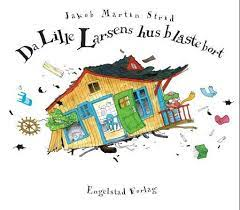 Plan for septemberMånedens sosiale mål: Vi øver oss på å si «takk for maten»Månedens fagområde: Natur, miljø og teknologi.Månedens sone: Fagrom/Bibliotek (månedens sone er den sonen vi oppholder oss i kjernetiden, har samlinger og aktiviteter mellom frokost og lunsj)Høsten kommer plutselig, vi håper at vi får dager med mye nydelig høstvær. Sjekk at ungene har nok ekstraskift i skapet, både tykke og lette klær. Fint om det også kan henge en høstdress, eller todelt sett i barnehagen. NB! MERK TØY MED BARNETS NAVN. På svart bygg er det over 60 unger, for at vi skal klare å ha noenlunde kontroll på hvem som eier hva så er vi avhengige av den hjelpen fra dere Vi drar med oss arbeidet med «Lille Larsen» videre denne måneden også. Vi skal legge til rette for gode samtaler, der vi ser nærmere på bildene i boken og undre oss sammen. Temaene for måneden vil være vennskap, ensomhet, hjelpe andre og samarbeid. Hvordan har «Lille Larsen» det egentlig når han er alene på «Brekke Ben-fjellet»? Hva tror du at han egentlig trenger når han er på fjellet der oppe? Vi lager en taubane der vi skal henge opp det ungene tror at Lille Larsen hadde blitt glad for.Turene våre går til «skogen» vår, vi bygger huset til lille Larsen og håper på å klare å lage en taubane også her. Fint at alle har med seg en tursekk med vannflaske og sitteunderlag på turdagene våre.Vi gleder oss også til å starte opp samarbeid med Vågedalen sykehjem. Første onsdag i måneden skal vi få komme på besøk på sykehjemmet og få bli med dem på sangsamlinger og andre aktiviteter. Det blir nok kjekt for store og små.I slutten av måneden står Torgdag og Høstfest for tur. Tradisjon tro så får vi besøk av torgkonene, barna og dere leverer frukt og grønt til dem når vi kommer i barnehagen og vi går gruppevis til «torjå» for å handle inn senere på dagen. Vi samarbeider og kutter opp grønnsakene til lapskaus som vi skal spise på høstfesten.Formingsaktiviteter: felles prosjekter knyttet til temaSanger: Skal vi være venner? Jo mere vi er sammen! En lang-lang rekke med venner. Det e godt å ha någen.Høstsanger: Nede i vår hage, Høsten kommer, Når bladene faller ned. VærsangerViktige datoer:Hipp hurra, vi feirer Alesso som blir 3 år på lørdag 2. september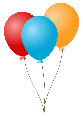 27.09 Torgdag28.09 Høstfest- vi samler hele barnehagen til høstfest på dramarommet. InformasjonUkeplan for blå gruppe, merk at det kan bli endringer i planer og aktiviteter ved sykdom blant personalet.Mandag: Matdag, barna får være med å lage forskjellig mat på rundgangTirsdag: Lek på tvers av gruppeneOnsdag Turdag/Besøksdag på Vågedalen sykehjemTorsdag: Gym og grupperFredag: Vi styrer dagen etter hva som rører seg i gruppaInformasjon ifht bursdagsfeiring på svart bygg: På svart bygg, markeres bursdager på en litt annen måte enn på grått bygg. Her får barnet lov, hvis det har lyst, å kle seg ut med et kostyme fra bursdagsskapet vårt. Vi starter samlingen med at alle vennene sier en fin ting om den som har bursdag. Barnet sitter foran på en fin bursdagsstol og blir feiret med krone, sang, raketter og et selvvalgt eventyr. Vi sender alltid en liten hilsen med bilder til dere foreldre. Så her på svart bygg har ikke barnet med seg kake, is, eller andre spiselige godsaker.Nummeret til Blå gruppe 906 23 841: Fint om dere kan sende en melding dersom barnet ditt ikke kommer en dag, blir hentet av andre, eller av en eller annen grunn kommer senere på dagen Vi ansatte på Blå gruppe ønsker et godt samarbeid gjennom god og åpen dialog. Det er lav terskel for å ta kontakt med oss. Dagene våre kan være ganske hektiske og fartsfylte, vi har mulighet for å slå av en kort prat både morgen og ettermiddag, men ta gjerne kontakt pr mail, eller telefon, så kan vi avtale en samtale.Ansatte på Blå avdeling er:Mari Forgaard: Pedagogisk leder 100%. Mail: mari.forgaard@stavanger.kommune.noBerit Vestøl Skaldehaug: Barn og ungdomsarbeider 100%Mette Ree: Assistent 100%Bente Tjora Lindberg: Barnepleier 40%Silje Hansen: utfører spesialpedagogisk hjelpMarcus Risa: elev i praksis hver mandag og fredag